Fiche syndicale Agrégés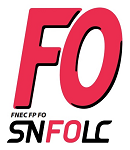 Hors-Classe2017-2018Fiche à compléter et à renvoyer par courrier ou par mail : SNFOLC 59254 boulevard de l’usine – CS 9002259045 LILLE Cedex snfolc59@wanadoo.frFiche à compléter et à renvoyer par courrier ou par mail : SNFOLC 59254 boulevard de l’usine – CS 9002259045 LILLE Cedex snfolc59@wanadoo.frFiche à compléter et à renvoyer par courrier ou par mail : SNFOLC 59254 boulevard de l’usine – CS 9002259045 LILLE Cedex snfolc59@wanadoo.frFiche à compléter et à renvoyer par courrier ou par mail : SNFOLC 59254 boulevard de l’usine – CS 9002259045 LILLE Cedex snfolc59@wanadoo.frFiche à compléter et à renvoyer par courrier ou par mail : SNFOLC 59254 boulevard de l’usine – CS 9002259045 LILLE Cedex snfolc59@wanadoo.frNOM :NOM :Prénom :Prénom :Prénom :Nom de jeune fille :  Nom de jeune fille :  Date de naissance :Date de naissance :Date de naissance :Adresse personnelle :Adresse personnelle :Adresse personnelle :Adresse personnelle :Adresse personnelle :Téléphone portable : Téléphone portable : E-mail :E-mail :E-mail :Situation administrativeSituation administrativeSituation administrativeSituation administrativeSituation administrativeDiscipline :Discipline :Entrée dans le corps  en   :Entrée dans le corps  en   :Entrée dans le corps  en   :Echelon actuel :   Echelon actuel :   Depuis le   :  Depuis le   :  Depuis le   :  Etablissement d'affectation en 2017-2018 :Etablissement d'affectation en 2017-2018 :Etablissement d'affectation en 2017-2018 :Etablissement d'affectation en 2017-2018 :Etablissement d'affectation en 2017-2018 :Pour que le SNFOLC puisse soutenir votre dossier auprès de l’administration, retournez à la section départementale du syndicat   • cette fiche de suivi renseignée    • et tous les éléments susceptibles de soutenir votre candidature (copie des diplômes universitaires, de rapports d’inspection, de notices de notation administrative…).    Le SNFOLC vous tiendra informé de votre résultat.Pour que le SNFOLC puisse soutenir votre dossier auprès de l’administration, retournez à la section départementale du syndicat   • cette fiche de suivi renseignée    • et tous les éléments susceptibles de soutenir votre candidature (copie des diplômes universitaires, de rapports d’inspection, de notices de notation administrative…).    Le SNFOLC vous tiendra informé de votre résultat.Pour que le SNFOLC puisse soutenir votre dossier auprès de l’administration, retournez à la section départementale du syndicat   • cette fiche de suivi renseignée    • et tous les éléments susceptibles de soutenir votre candidature (copie des diplômes universitaires, de rapports d’inspection, de notices de notation administrative…).    Le SNFOLC vous tiendra informé de votre résultat.Pour que le SNFOLC puisse soutenir votre dossier auprès de l’administration, retournez à la section départementale du syndicat   • cette fiche de suivi renseignée    • et tous les éléments susceptibles de soutenir votre candidature (copie des diplômes universitaires, de rapports d’inspection, de notices de notation administrative…).    Le SNFOLC vous tiendra informé de votre résultat.Pour que le SNFOLC puisse soutenir votre dossier auprès de l’administration, retournez à la section départementale du syndicat   • cette fiche de suivi renseignée    • et tous les éléments susceptibles de soutenir votre candidature (copie des diplômes universitaires, de rapports d’inspection, de notices de notation administrative…).    Le SNFOLC vous tiendra informé de votre résultat.Situation avant la réforme PPCRSituation avant la réforme PPCRSituation avant la réforme PPCRSituation avant la réforme PPCRSituation avant la réforme PPCRDernière note pédagogique obtenue :Dernière note pédagogique obtenue :Dernière note pédagogique obtenue :Date de l’inspectionDate de l’inspectionDernière notation administrative :Dernière notation administrative :Dernière notation administrative :Enseignement en éducation prioritaire : Enseignement en éducation prioritaire : Diplômes :Diplômes :Diplômes : Non                Oui   Non                Oui  Diplômes :Diplômes :Diplômes :    Nombre d’années :     Nombre d’années : Barème 2018Barème 20181- Echelon et ancienneté2. Appréciation• Avis du chef d’établissement :  • Avis de l’inspecteur :  • Appréciation du recteurESPACE RESERVE AU SYNDICATRésultat de la CAP Proposé(e) à la CAPN des 26, 27, 28, 29 juin 2018  Non-proposé(e)AUTORISATION À SIGNER AFIN DE RESPECTERLES OBLIGATIONS FIXÉES PAR LA CNIL"Je souhaite continuer à recevoir du SNFOLC toutes les informations qu'il juge en rapport avec le déroulement de ma carrière, je l'autorise à faire figurer les renseignements ci-joints dans des fichiers informatisés, et ce dans les conditions fixées par la loi n°78/7 du 6 janvier 1978, dont les articles 26 et 27 me donnent droit d'opposition, d'accès et de rectification aux informations nominatives me concernant."Date : Signature : 